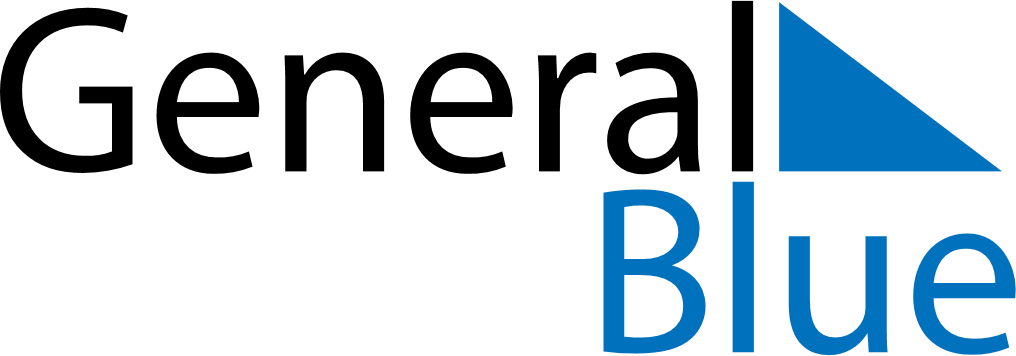 Cyprus 2018 HolidaysCyprus 2018 HolidaysDATENAME OF HOLIDAYJanuary 1, 2018MondayNew Year’s DayJanuary 6, 2018SaturdayEpiphanyFebruary 19, 2018MondayAsh SundayFebruary 20, 2018TuesdayClean MondayMarch 25, 2018SundayAnnunciation, Anniversary of 1821 RevolutionApril 1, 2018SundayCyprus National DayApril 6, 2018FridayGood FridayApril 8, 2018SundayEaster SundayApril 9, 2018MondayEaster MondayMay 1, 2018TuesdayLabour DayMay 13, 2018SundayMother’s DayMay 27, 2018SundayPentecostAugust 15, 2018WednesdayAssumptionOctober 1, 2018MondayCyprus Independence DayOctober 28, 2018SundayNational HolidayDecember 25, 2018TuesdayChristmas DayDecember 26, 2018WednesdayBoxing Day